ЗАКОНРеспублики ТатарстанОб изменении границ территорий отдельных муниципальных образований и внесении изменений в Закон Республики Татарстан «Об установлении границ территорий и статусе муниципального образования «Чистопольский муниципальный район» и муниципальных образований в его составе»ПринятГосударственным СоветомРеспублики Татарстан21 марта 2017 годаСтатья 1Изменить границы территорий муниципальных образований «город Чистополь», «Чистопольское сельское поселение» и «Булдырское сельское поселение», входящих в состав муниципального образования «Чистопольский муниципальный район», согласно приложению к настоящему Закону.Статья 2Внести в Закон Республики Татарстан от 31 января 2005 года № 44-ЗРТ  «Об установлении границ территорий и статусе муниципального образования «Чистопольский муниципальный район» и муниципальных образований в его составе» (Ведомости Государственного Совета Татарстана, 2005, № 1 (III часть); 2008, № 12 (III часть); 2014, № 12 (VI часть) следующие изменения:приложение 1 изложить в следующей редакции: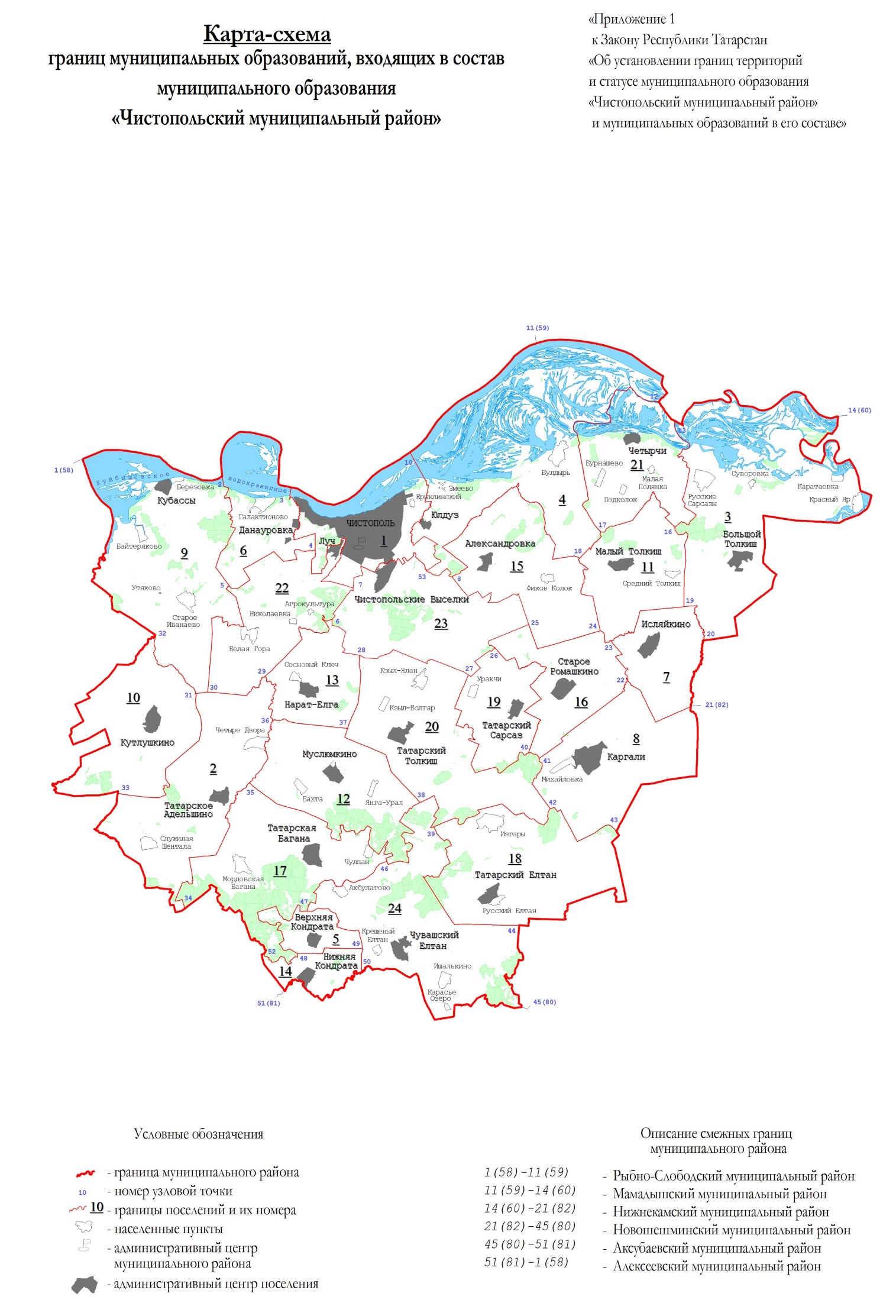 Городское и сельские поселения,входящие в состав муниципального образования«Чистопольский муниципальный район»приложение 3 изложить в следующей редакции:«Приложение 3к Закону Республики Татарстан«Об установлении границ территорий истатусе муниципального образования«Чистопольский муниципальный район» имуниципальных образованийв его составе»Картографическое описание границы территории муниципального образования «город Чистополь» Чистопольского муниципального районаНастоящее картографическое описание является описанием карты-схемы границы территории муниципального образования «город Чистополь» (приложение 1 к Закону Республики Татарстан «Об установлении границ территорий и статусе муниципального образования «Чистопольский муниципальный район» и муниципальных образований в его составе»).Муниципальное образование «город Чистополь» граничит с Булдырским, Данауровским, Чистопольским, Чистопольско-Высельским сельскими поселениями и Рыбно-Слободским муниципальным районом.Граница муниципального образования «город Чистополь» по смежеству с Булдырским сельским поселением проходит от узловой точки 10, расположенной в акватории Куйбышевского водохранилища в 3,1 км на северо-запад от села Змеево на стыке границ муниципального образования «город Чистополь», Булдырского сельского поселения и Рыбно-Слободского муниципального района, на юго-восток 2,3 км по акватории Куйбышевского водохранилища, 150 м по сельскохозяйственным угодьям до лесного квартала 46 Чистопольского участкового лесничества Государственного бюджетного учреждения Республики Татарстан «Камское лесничество», идет 50 м по северо-западной границе данного лесного квартала, затем проходит на юг ломаной линией 300 м по западной границе обособленного участка лесного квартала 42, далее идет по сельскохозяйственным угодьям на юг 100 м, на юго-восток 100 м, на северо-восток 50 м до профилированной автодороги, проходит на юго-запад 1,3 км по западной границе полосы отвода данной автодороги, затем идет на юго-восток   20 м, пересекая полосу отвода автодороги Чистополь – Булдырь – Четырчи, далее проходит на северо-восток 450 м по южной границе полосы отвода данной автодороги до реки Ерыклы, идет вверх по ее течению 2,5 км до коллективных садов, затем проходит на северо-запад 100 м по северо-восточной границе, на запад 100 м по северной границе, на юго-запад 300 м по северо-западной границе коллективных садов, 50 м по сельскохозяйственным угодьям, 300 м по северо-западной границе массива леса, 50 м по сельскохозяйственным угодьям, пересекая полосу отвода автодороги Чистополь – Нижнекамск, далее идет на   юго-восток 100 м по юго-западной границе полосы отвода данной автодороги до реки Ерыклы, проходит 400 м вверх по течению данной реки до впадения в нее ручья, идет 1,1 км вверх по течению данного ручья до пруда, проходит на юго-восток 150 м по пруду, затем идет на северо-восток 200 м по сельскохозяйственным угодьям, 50 м по восточной границе лесной полосы, 800 м по сельскохозяйственным угодьям, далее проходит на юго-восток 1,2 км по сельскохозяйственным угодьям, затем идет на юго-восток 300 м по северо-западной границе массива леса, далее проходит на юг ломаной линией 400 м по западной границе массива леса, затем идет по сельскохозяйственным угодьям на юго-запад ломаной линией 400 м, на юго-восток ломаной линией 850 м, на юго-запад 1,2 км, на северо-запад 100 м, на юго-запад 50 м до узловой точки 53, расположенной в 2,5 км на восток от села Чистопольские Выселки на стыке границ муниципального образования «город Чистополь», Булдырского и Чистопольско-Высельского сельских поселений.Граница муниципального образования «город Чистополь» по смежеству с Чистопольско-Высельским сельским поселением проходит от узловой точки 53 вниз по течению безымянного ручья 1,9 км, далее по сельскохозяйственным угодьям на юг 250 м, на юго-запад 550 м, затем идет на юго-запад 50 м, на северо-запад 400 м по северо-восточной границе, на юго-запад 200 м по северо-западной границе и на юго-восток 350 м по юго-западной границе электрической подстанции, далее проходит на юго-запад 250 м по сельскохозяйственным угодьям до автодороги Подъезд к городу Чистополю с восточной стороны, идет на северо-запад 550 м по северо-восточной границе полосы отвода данной автодороги, затем проходит по сельскохозяйственным угодьям на юго-запад     350 м, пересекая полосу отвода автодороги Подъезд к городу Чистополю с восточной стороны, на северо-запад 40 м до коллективных садов, идет по юго-западной границе коллективных садов на северо-запад 250 м, пересекая ручей, на юго-запад 100 м, на северо-запад 150 м до ручья, проходит 500 м вверх по его течению, далее идет на запад 200 м по сельскохозяйственным угодьям, пересекая полосу отвода профилированной автодороги, затем проходит на север 100 м по восточной границе и на юго-запад ломаной линией 300 м по северо-западной границе промышленного объекта, идет по сельскохозяйственным угодьям 900 м и на северо-запад 1,1 км, пересекая полосу отвода автодороги Чистополь –  Аксубаево – Нурлат, проходит на юго-восток 700 м по юго-западной границе полосы отвода данной автодороги до коллективных садов, идет на юго-запад     700 м по северо-западной границе коллективных садов, на  юг 750 м по западной границе коллективных садов до узловой точки 7, расположенной в 1,7 км на запад от села Чистопольские Выселки на стыке границ муниципального образования «город Чистополь», Чистопольско-Высельского и Чистопольского сельских поселений.Граница муниципального образования «город Чистополь» по смежеству с Чистопольским сельским поселением проходит от узловой точки 7 на северо-запад 2,5 км по северной границе полосы отвода автодороги Казань – Оренбург, далее идет на северо-восток 2,2 км ломаной линией по сельскохозяйственным угодьям, проходит 200 м по юго-восточной границе коллективных садов, затем идет на юго-восток 20 м по северной границе полосы отвода профилированной автодороги до ручья, проходит 1,9 км вниз по его течению, далее идет по сельскохозяйственным угодьям на запад 100 м, на северо-запад 50 м, на юго-запад 250 м, проходит 350 м по восточной границе лесного квартала 32 Чистопольского участкового лесничества Государственного бюджетного учреждения Республики Татарстан «Камское лесничество», 50 м по сельскохозяйственным угодьям, пересекая озеро, затем идет на запад 100 м по сельскохозяйственным угодьям, пересекая озеро, ломаной линией 950 м по южной границе лесного квартала 32, далее проходит на юго-запад 300 м по сельскохозяйственным угодьям, пересекая полосу отвода профилированной автодороги, затем идет на юг 350 м по восточной границе полосы отвода данной автодороги, далее проходит на юго-запад 40 м, пересекая полосу отвода автодороги Подъезд к совхозу «Луч», и идет 200 м по северо-западной границе полосы отвода профилированной автодороги, затем проходит на юго-восток 100 м по северо-восточной границе лесного квартала 33, далее идет по сельскохозяйственным угодьям на юго-восток 300 м, на юго-запад 550 м, проходит 200 м по юго-восточной и южной границам лесного квартала 33, затем идет по сельскохозяйственным угодьям на юго-запад 50 м, на юг 300 м, на запад 800 м, на север 300 м до автодороги Подъезд с совхозу «Луч», далее проходит на северо-восток 1,2 км по юго-восточной границе полосы отвода данной автодороги, затем идет на север 450 м по восточной границе полосы отвода профилированной автодороги, пересекая полосу отвода автодороги Подъезд к совхозу «Луч», до узловой точки 4, расположенной в 900 м на запад от поселка Луч на стыке границ муниципального образования «город Чистополь», Чистопольского и Данауровского сельских поселений.Граница муниципального образования «город Чистополь» по смежеству с Данауровским сельским поселением проходит от узловой точки 4 на север 1,3 км по восточной границе полосы отвода автодороги Подъезд к совхозу «Луч», пересекая полосу отвода автодороги «Казань – Оренбург» – Чистополь, далее идет на юго-запад 1,7 км по северо-западной границе полосы отвода автодороги «Казань – Оренбург» – Чистополь до ручья, проходит 1,1 км вниз по его течению, затем идет по сельскохозяйственным угодьям на юго-восток 200 м, пересекая обрыв, на северо-восток 550 м до ручья, проходит 2,1 км вниз по его течению до береговой линии Куйбышевского водохранилища, далее идет на северо-запад    1,1 км по левому берегу Куйбышевского водохранилища, затем проходит на северо-восток 650 м по акватории Куйбышевского водохранилища до узловой точки 3, расположенной в акватории Куйбышевского водохранилища в 1,4 км на северо-восток от села Галактионово на стыке границ муниципального образования «город Чистополь», Данауровского сельского поселения и        Рыбно-Слободского муниципального района.Граница муниципального образования «город Чистополь» по смежеству с Рыбно-Слободским муниципальным районом проходит от узловой точки 3 по границе Чистопольского муниципального района до узловой точки 10.»;3) в приложении 6:а) в абзаце седьмом слова «идет 3,9 км» заменить словами «идет 1,9 км»,  слова «расположенной в 1,5 км на северо-восток» заменить словами «расположенной в 2,5 км на восток»;б)  абзац восьмой изложить в следующей редакции:«Граница Булдырского сельского поселения по смежеству с муниципальным образованием «город Чистополь» проходит от узловой точки 10, расположенной в акватории Куйбышевского водохранилища в 3,1 км на северо-запад от села Змеево на стыке границ Булдырского сельского поселения, муниципального образования «город Чистополь» и Рыбно-Слободского муниципального района, на юго-восток 2,3 км по акватории Куйбышевского водохранилища, 150 м по сельскохозяйственным угодьям до лесного квартала 46 Чистопольского участкового лесничества Государственного бюджетного учреждения Республики Татарстан «Камское лесничество», идет 50 м по северо-западной границе данного лесного квартала, затем проходит на юг ломаной линией 300 м по западной границе обособленного участка лесного квартала 42, далее идет по сельскохозяйственным угодьям на юг 100 м, на юго-восток 100 м, на            северо-восток 50 м до профилированной автодороги, проходит на юго-запад      1,3 км по западной границе полосы отвода данной автодороги, затем идет на    юго-восток 20 м, пересекая полосу отвода автодороги                                        Чистополь – Булдырь – Четырчи, далее проходит на северо-восток 450 м по южной границе полосы отвода данной автодороги до реки Ерыклы, идет вверх по ее течению 2,5 км до коллективных садов, затем проходит на северо-запад 100 м по северо-восточной границе, на запад 100 м по северной границе, на юго-запад 300 м по северо-западной границе коллективных садов, 50 м по сельскохозяйственным угодьям, 300 м по северо-западной границе массива леса, 50 м по сельскохозяйственным угодьям, пересекая полосу отвода автодороги Чистополь – Нижнекамск, далее идет на   юго-восток 100 м по юго-западной границе полосы отвода данной автодороги до реки Ерыклы, проходит 400 м вверх по течению данной реки до впадения в нее ручья, идет 1,1 км вверх по течению данного ручья до пруда, проходит на юго-восток 150 м по пруду, затем идет на северо-восток 200 м по сельскохозяйственным угодьям, 50 м по восточной границе лесной полосы, 800 м по сельскохозяйственным угодьям, далее проходит на юго-восток 1,2 км по сельскохозяйственным угодьям, затем идет на юго-восток 300 м по северо-западной границе массива леса, далее проходит на юг ломаной линией 400 м по западной границе массива леса, затем идет по сельскохозяйственным угодьям на юго-запад ломаной линией 400 м, на            юго-восток ломаной линией 850 м, на юго-запад 1,2 км, на северо-запад 100 м, на юго-запад 50 м до узловой точки 53.»;в приложении 24:а) абзац третий изложить в следующей редакции:«Граница Чистопольского сельского поселения по смежеству с муниципальным образованием «город Чистополь» проходит от узловой точки 7, расположенной в 1,7 км на запад от села Чистопольские Выселки на стыке границ Чистопольского сельского поселения, муниципального образования              «город Чистополь» и Чистопольско-Высельского сельского поселения, на северо-запад 2,5 км по северной границе полосы отвода автодороги Казань – Оренбург, далее идет на северо-восток 2,2 км ломаной линией по сельскохозяйственным угодьям, проходит 200 м по юго-восточной границе коллективных садов, затем идет на юго-восток 20 м по северной границе полосы отвода профилированной автодороги до ручья, проходит 1,9 км вниз по его течению, далее идет по сельскохозяйственным угодьям на запад 100 м, на северо-запад 50 м, на юго-запад 250 м, проходит 350 м по восточной границе лесного квартала 32 Чистопольского участкового лесничества Государственного бюджетного учреждения Республики Татарстан «Камское лесничество», 50 м по сельскохозяйственным угодьям, пересекая озеро, затем идет на запад 100 м по сельскохозяйственным угодьям, пересекая озеро, ломаной линией 950 м по южной границе лесного квартала 32, далее проходит на юго-запад 300 м по сельскохозяйственным угодьям, пересекая полосу отвода профилированной автодороги, затем идет на юг 350 м по восточной границе полосы отвода данной автодороги, далее проходит на юго-запад 40 м, пересекая полосу отвода автодороги Подъезд к совхозу «Луч», и идет 200 м по северо-западной границе полосы отвода профилированной автодороги, затем проходит на юго-восток 100 м по северо-восточной границе лесного квартала 33, далее идет по сельскохозяйственным угодьям на юго-восток 300 м, на юго-запад 550 м, проходит 200 м по юго-восточной и южной границам лесного квартала 33, затем идет по сельскохозяйственным угодьям на юго-запад 50 м, на юг 300 м, на запад 800 м, на север 300 м до автодороги Подъезд с совхозу «Луч», далее проходит на северо-восток 1,2 км по юго-восточной границе полосы отвода данной автодороги, затем идет на север 450 м по восточной границе полосы отвода профилированной автодороги, пересекая полосу отвода автодороги Подъезд к совхозу «Луч», до узловой точки 4, расположенной в 900 м на запад от поселка Луч на стыке границ Чистопольского сельского поселения, муниципального образования «город Чистополь» и Данауровского сельского поселения.»;б) в абзаце четвертом слова «750 м по западной границе коллективных садов,» исключить;в приложении 25:а) в абзаце третьем слова «идет 3,9 км» заменить словами «идет 1,9 км»,  слова «расположенной в 1,5 км на северо-восток» заменить словами «расположенной в 2,5 км на восток»;б) в абзаце девятом слова «от узловой точки 7, расположенной в 1,3 км на запад» заменить словами «от узловой точки 7, расположенной в 1,7 км на запад»,   слова «750 м по западной границе коллективных садов,» исключить;в) абзац десятый изложить в следующей редакции:«Граница Чистопольско-Высельского сельского поселения по смежеству с муниципальным образованием «город Чистополь» проходит от узловой точки 53  вниз по течению безымянного ручья 1,9 км, далее по сельскохозяйственным угодьям на юг 250 м, на юго-запад 550 м, затем идет на юго-запад 50 м, на северо-запад 400 м по северо-восточной границе, на юго-запад 200 м по северо-западной границе и на юго-восток 350 м по юго-западной границе электрической подстанции, далее проходит на юго-запад 250 м по сельскохозяйственным угодьям до автодороги Подъезд к городу Чистополю с восточной стороны, идет на северо-запад 550 м по северо-восточной границе полосы отвода данной автодороги, затем проходит по сельскохозяйственным угодьям на юго-запад     350 м, пересекая полосу отвода автодороги Подъезд к городу Чистополю с восточной стороны, на северо-запад 40 м до коллективных садов, идет по юго-западной границе коллективных садов на северо-запад 250 м, пересекая ручей, на юго-запад 100 м, на северо-запад 150 м до ручья, проходит 500 м вверх по его течению, далее идет на запад 200 м по сельскохозяйственным угодьям, пересекая полосу отвода профилированной автодороги, затем проходит на север 100 м по восточной границе и на юго-запад ломаной линией 300 м по северо-западной границе промышленного объекта, идет по сельскохозяйственным угодьям 900 м и на северо-запад 1,1 км, пересекая полосу отвода автодороги Чистополь – Аксубаево – Нурлат, проходит на юго-восток 700 м по юго-западной границе полосы отвода данной автодороги до коллективных садов, идет на юго-запад     700 м по северо-западной границе коллективных садов, на  юг 750 м по западной границе коллективных садов до узловой точки 7.».Статья 3Настоящий Закон вступает в силу со дня его официального опубликования.ПрезидентРеспублики Татарстан                                                                     Р.Н. МиннихановКазань, Кремль24 марта 2017 года№ 12-ЗРТ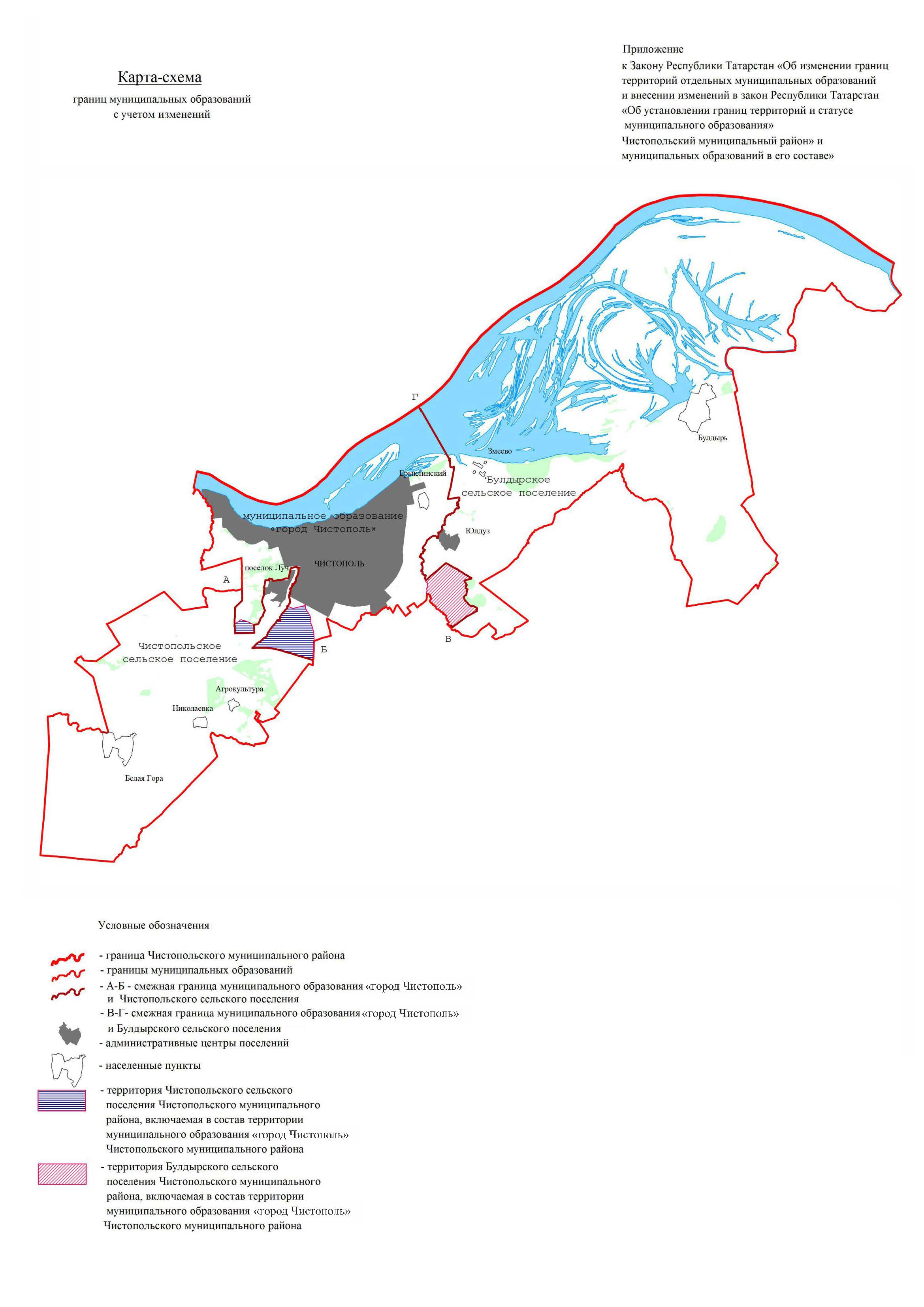 № на карте-схемеМуниципальное образование1город Чистополь2Адельшинское сельское поселение3Большетолкишское сельское поселение4Булдырское сельское поселение5Верхнекондратинское сельское поселение6Данауровское сельское поселение7Исляйкинское сельское поселение8Каргалинское сельское поселение9Кубасское сельское поселение10Кутлушкинское сельское поселение11Малотолкишское сельское поселение12Муслюмкинское сельское поселение13Нарат-Елгинское сельское поселение14Нижнекондратинское сельское поселение15Совхозно-Галактионовское сельское поселение16Староромашкинское сельское поселение17Татарско-Баганинское сельское поселение18Татарско-Елтанское сельское поселение19Татарско-Сарсазское сельское поселение20Татарско-Толкишское сельское поселение21Четырчинское сельское поселение22Чистопольское сельское поселение23Чистопольско-Высельское сельское поселение24Чувашско-Елтанское сельское поселение»;